Podstawa prawnaUstawa z dnia 31 stycznia 1959 r. o cmentarzach i chowaniu zmarłych Rozporządzenie Ministra Zdrowia z dnia 27 grudnia 2007r. w sprawie wydawania zezwoleń i zaświadczeń na przewóz zwłok i szczątków ludzkich Ustawa z dnia 14 czerwca 1960 r. Kodek Postępowania Administracyjnego Miejsce załatwienia sprawyWYDZIAŁ Wydział Gospodarki Komunalnej i ŚrodowiskaREFERATReferat Usług KomunalnychOSOBA ODPOWIEDZIALNA ZA ZAŁATWIENIE SPRAWYEwelina Pietrowska – podinspektorWiktor Micek - inpektorNUMER POKOJU25-659 Kielce, ul. Strycharska 6, pok. 416, 404NUMER TELEFONUtel. (041) 36 76 681, 654E-MAIL ewelina.pietrowska@um.kielce.plwiktor.micek@um.kielce.plWymagane dokumenty wniosek oświadczenie OpłatyBrakTermin załatwienia sprawy3 dniTryb odwoławczyOdwołanie do Samorządowego Kolegium Odwoławczego w Kielcach za pośrednictwem Prezydenta Miasta Kielce, który wydał decyzję, w terminie 14 dni od daty otrzymania decyzji.Informacje dodatkoweDecyzja podlega wykonaniu przed upływem terminu do wniesienia odwołania, jako zgodna 
z wolą wnioskodawcy (art.130 § 4 kpa)ZałącznikiZałącznik Nr 1- wniosek o wydanie zezwolenia na sprowadzenie zwłok z zagranicy wraz z oświadczeniem Miejsce złożenia wnioskuKancelaria Ogólna Urzędu Miasta Kielce- ul. Rynek 1, 25-303 Kielce (pok. nr 12) - ul. Strycharska 6, 25-659 Kielce (pok. nr 12)Wydział Gospodarki Komunalnej i Środowiska ul. Strycharska 6, 25-659 Kielce, sekretariat pok. 306Urząd Miasta Kielce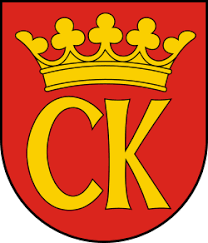 KARTA USŁUG NR GKŚ/42/2019obowiązuje od dnia KARTA USŁUG NR GKŚ/42/2019obowiązuje od dnia Strona 1 z 2